Shepherd of the Lake Lutheran Church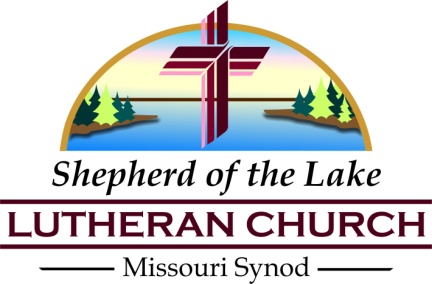 History of the Ministry1979-2019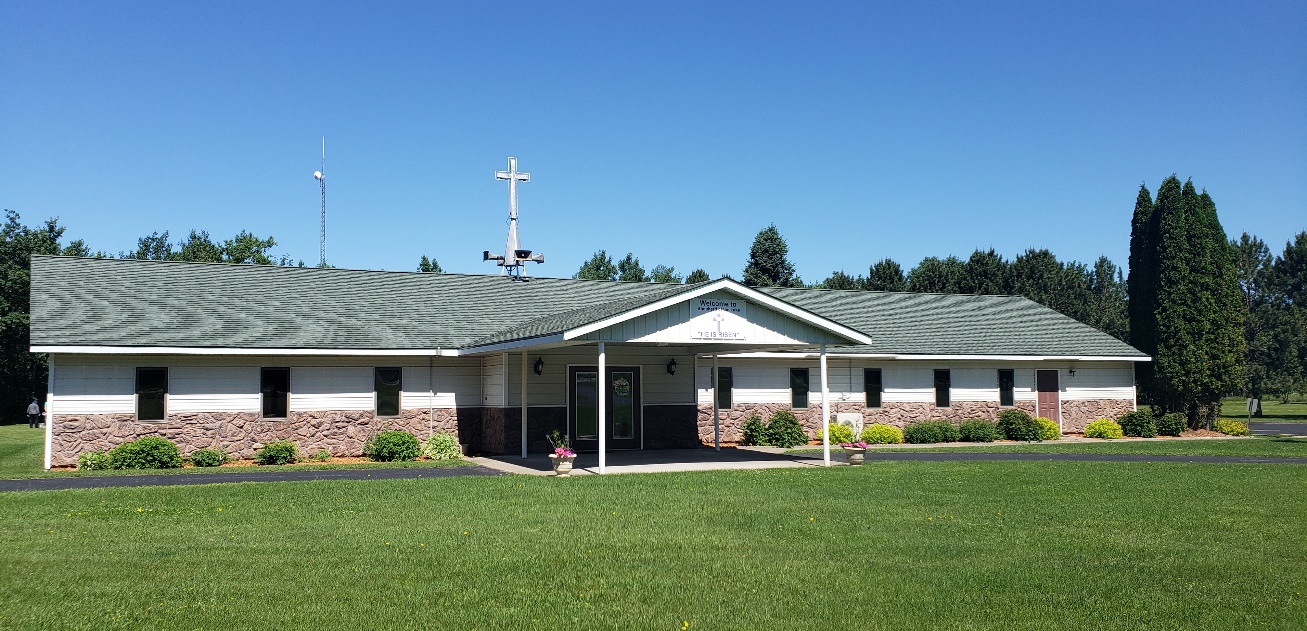 40th Anniversary“Lord, You have been our dwelling place in all generations”(Psalm 90:1)Welcome, WelcomeWe are so pleased that you have chosen to be a part of the 40th anniversary celebration of the Shepherd of the Lake ministry. We have followed the Shepherd for 40 years and will do so forever. As we go into the future, we will continue to follow His words and instructions for ministry.We invite those of you visiting us today to join us for other activities in our church in the future. Please enjoy the day the Lord has given to us today and continue to promote God’s word in today’s world of confusion. Share God’s word and will with others.God will always show us the way.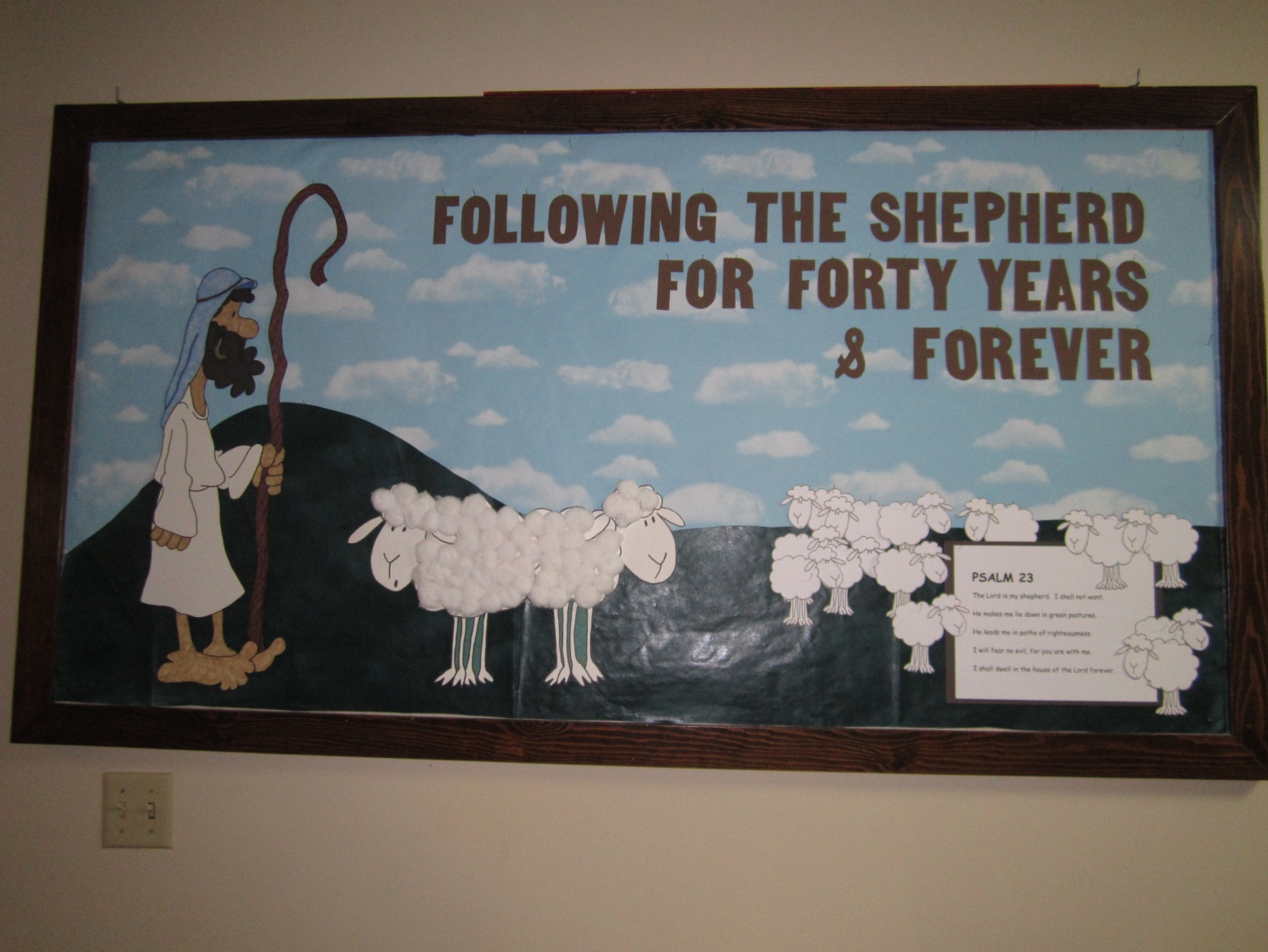 Shepherd of the Lake Lutheran Church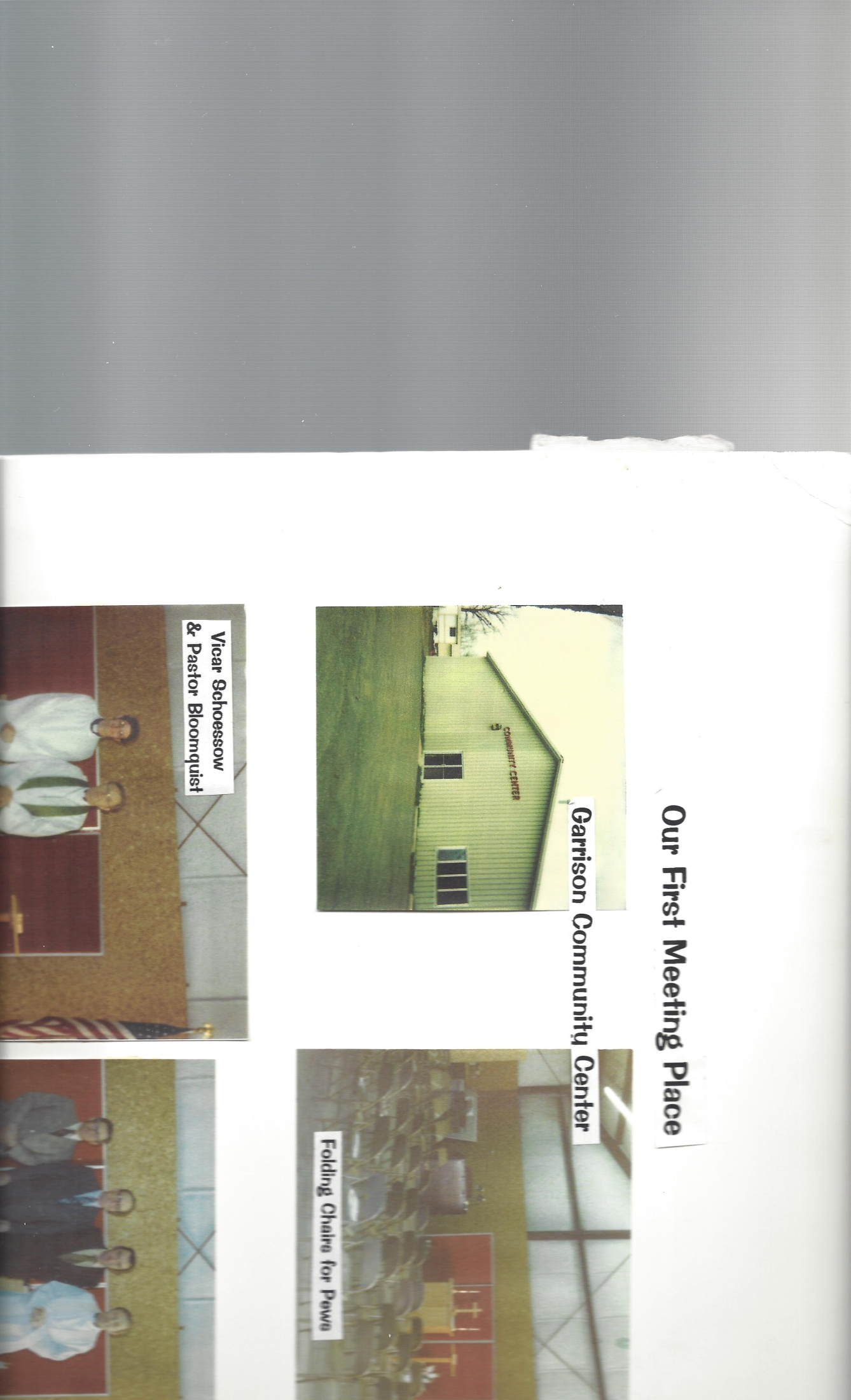 A Brief HistoryMay 27, 1979	Called by the Holy Spirit, fifteen people gathered for worship in the Garrison Firehouse under Rev. Emanuel Blomquist as St. John’s Mission, Garrison1979-1980	Vicar David Schoessow joined Pastor Blomquist.1980-1981	Vicar David Bray joined Pastor Blomquist.Nov. 20, 1980	St. John’s Mission, Garrison received fifty-three members, seventeen transferring from St. John’s Lutheran Church in Aitkin, MN.1980	Joe Hall, Wyman Johnson, Carl Johnson, Ted Johnson, Carl Tonn, Norman Rynard, Bernard Kreger, Beatrice Welliver, and June Kobs formed the Mission Committee commissioned to direct future plans.1981	Norm Rynard (Chairman), Carl Johnson, Lowell Guetzkow (Planner), and Carl Tonn formed the Building Committee. Plans were approved September 9, 1981 with the goal of raising $35,000 by the spring of 1982.1981	A generous gift of $10,000 was given by Marie Berndt for construction of the church building.1981	The Ladies Aid Auxiliary of John’s was formed. The first officers were: Rowena Peterson (President), June Kobs (Vice-President), Lorene Swenson (Secretary), and Beatrice Welliver (Treasurer).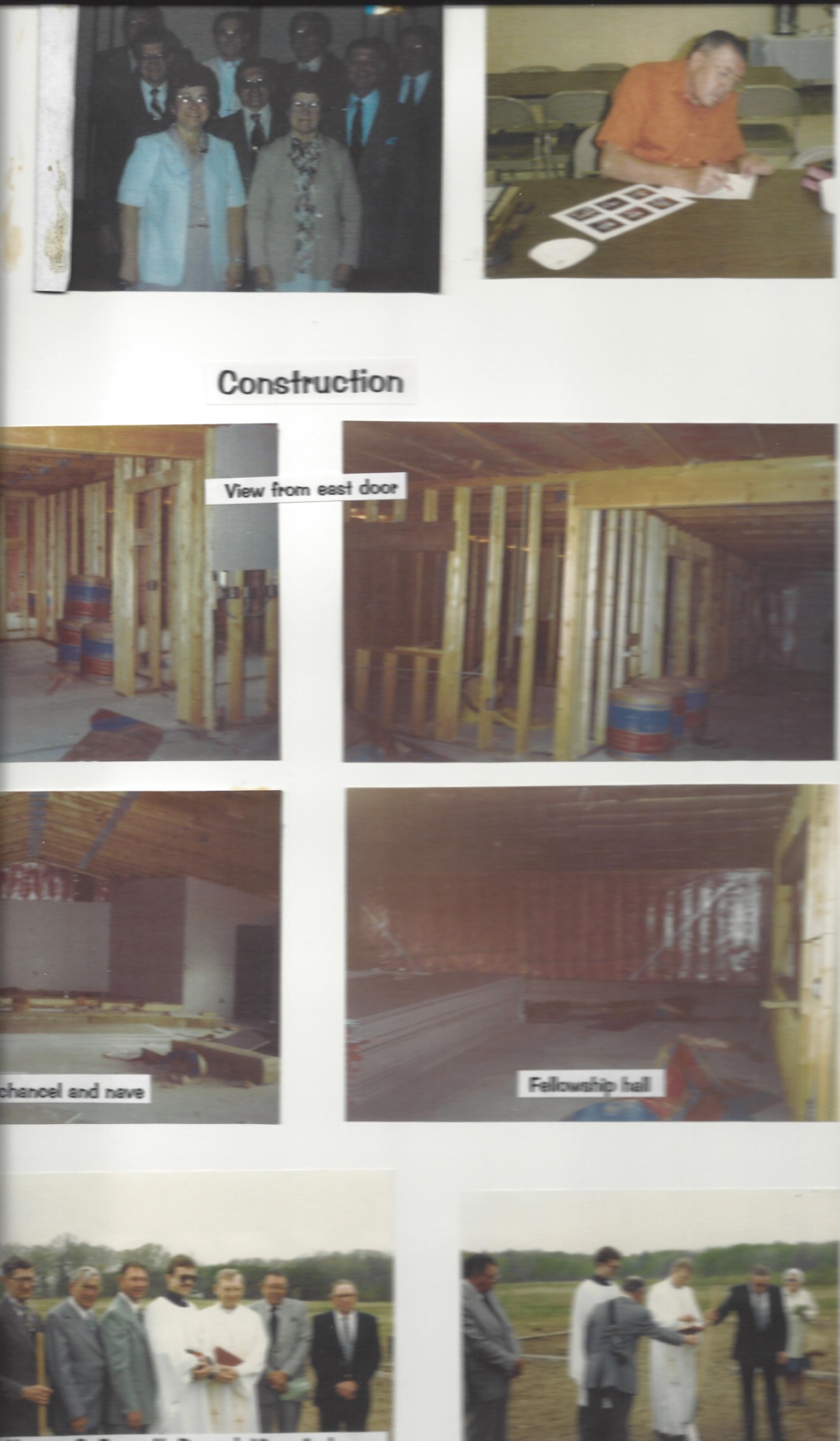 1981	Site preparation began in the fall through the generosity of Elwood and Marvel Engel who provided equipment.1981-1982	Vicar Karl Anderson came to serve St. John’s Mission, Garrison.1982	Construction began in the spring.1982-1983	Vicar Michael Ramey came to serve St. John’s Mission, Garrison.July 14, 1982	Members met and chose Shepherd of the Lake Lutheran Church to be the name of the congregation formerly known as St. John’s Mission, Garrison.Aug. 24, 1982	Shepherd of the Lake Lutheran Church officially joined the Lutheran Church – Missouri Synod. First officers: Carl Johnson (President); Ben Kreger (Vice-President); Norm Rynard (Treasurer & Financial Secretary); Linda Urevig (Secretary); Dana Harris, Howard Frick, and Carl Tonn (Trustees); John Pitcher, Leonard Urevig, and Jerry Urevig (Elders).Oct. 10, 1982	A new building was dedicated to the glory of God for the worship of God in prayer and praise, the preaching of the Gospel, and the administration of the Sacraments.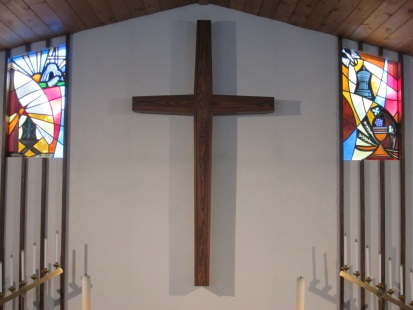 1983-1984	Vicar Lawrence Richmond came to serve Shepherd of the Lake.May 1, 1983	The Ladies Aid was officially accepted as a Society of the Lutheran Women’s Missionary League.1984-1985	Vicar Tom Wendt came to serve as the last vicar of Shepherd of the Lake Lutheran Church.1984	The congregation purchased the parsonage.1985	In October, the congregation extended a Call to Rev. Terry Grzybowski who was serving in Brinkley, Arkansas. Pastor Terry accepted that Call and arrived in Garrison on November 1st with wife Nancy and children Timothy and Lindsey. He was installed on November 3rd. In 1987 Pastor and Nancy welcomed twin daughters, Julie and Jennifer, and in 1992, their son, Jordan was born.1987-1988	The first copier was purchased and the newsletter began. A piano was purchased and a choir was formed.  Wednesday morning Bible Breakfast, Sunday School, Vacation Bible School, and Youth Groups began.1989-1990	The Church Office was enlarged and a Library/Conference Room was added.1990	The Men’s Club was organized and sponsored many events: Ice Cream Social, Hunter’s Spaghetti Dinner, Smelt Fry, Easter Breakfast, Brat Sale, and the Annual Fall Bazaar.1992	The garage was built with the help of the Men’s Club.1993	Allen and Marverine Johnson generously donated a Carillon.May 8, 1994	Organist Tiffany Peysar (now Gustin) accompanied a Festival of Hymns and Scripture to dedicate a new organ to the Lord.May 29, 1994	Shepherd of the Lake celebrated its Fifteenth Anniversary.1994	In the spring of 1994 Pastor Grzybowski received and accepted a Call to serve at St. Paul’s Lutheran Church in Perham, Minnesota after serving at Shepherd of the Lake for eight and a half years. During the vacancy, the Minnesota North District provided visiting pastors.October, 1994	Shepherd of the Lake extended a Call to Reverend Paul Bartz of Richfield, Minnesota. Pastor Bartz accepted the Call and was installed on November 17, 1994 as the second full-time pastor of Shepherd of the Lake. In 1996, Pastor and his wife Bonnie were blessed with their first child, daughter Rebekah. Pastor Bartz served Shepherd of the Lake until 1998. He entered the Church Triumphant on August 15, 2013.1995	Member, Bea Welliver bequeathed her property to Shepherd of the Lake and proceeds from the sale of that property were used for debt retirement.1998-2000	During the vacancy period following the departure of Pastor Bartz, the Minnesota North District provided visiting pastors: Rev. Ronald Tibbetts, Rev. Henry Koopman, and Rev. John Thomson.March 26, 2000	Rev. Curtis Foreman was installed as the third full-time pastor of Shepherd of the Lake Lutheran Church.May 23, 2004		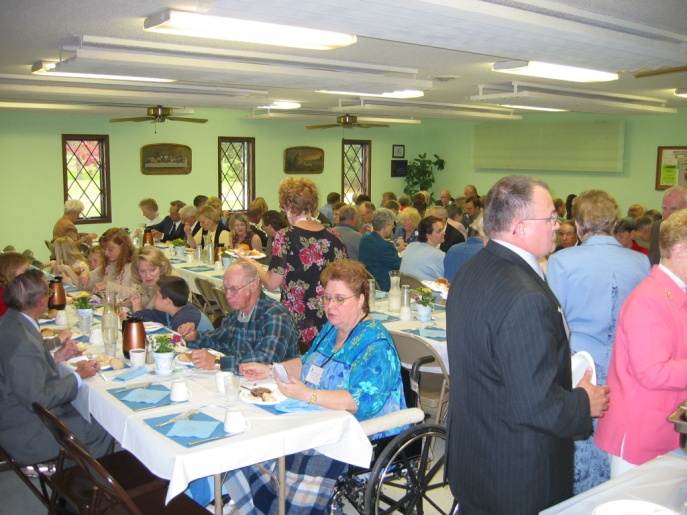 Shepherd of the Lake celebrated its Twenty-fifth Anniversary.2004	In the Fall of 2004 Pastor Foreman retired, along with his wife Sandy, and Rev. Paul Biegner came to serve as vacancy pastor.July 10, 2005	Rev. Matthew Ruesch was installed as the fourth full-time pastor of Shepherd of the Lake Lutheran Church after being Called as a candidate from Concordia Seminary, St. Louis, Missouri.September 2010	Pastor Ruesch received and accepted a Call to Grace Lutheran Church and Trinity Lutheran Church, Bear Creek, Wisconsin and Rev. Walter Brill came to serve as Vacancy Pastor.April 3, 2011	Rev. Jonathan Rusnak was ordained and installed as the fifth full-time pastor of Shepherd of the Lake Lutheran Church after being Called as a candidate from Concordia Seminary. He came with his wife Julie and son Luke, and their family grew larger while here with Evangeline and James.2011 – 2014	A Redecorating Committee began work on the building: painting, removal of the paneling in the sanctuary, removal of the sound barriers in the fellowship hall, removal of the wall that divided the fellowship hall and the hallway, and new lighting in the sanctuary and hallway. A campaign is currently underway to fund new carpeting throughout the building.	Our annual events have continued: Smelt fry, Vacation Bible School, the Church Picnic, and the Fall Bazaar. The congregation began exploring the possibility of a senior living facility on our property in partnership with Good Shepherd Community in Sauk Rapids, Minnesota.May 18, 2014	Shepherd of the Lake celebrated its Thirty-fifth Anniversary. Today, as we celebrate the goodness and faithfulness of God throughout these thirty-five years, we also acknowledge everyone who has served the Lord and His Church here in this place. As the current congregation, we are grateful and very appreciative of the hard work and dedication of those who have gone before us, no matter how large or small their part may be. We look forward to the Lord’s blessings in the future!2016 	Pastor Jon Rusnak accepted a call to the South Wisconsin district, to Pilgrim in Wauwatosa and moved in April.  Pastor Thomas Petersen came to serve as vacancy pastor, beginning in June.  Pastor Petersen was called and accepted the Call to serve SOTL in October.  He was installed as pastor in December.  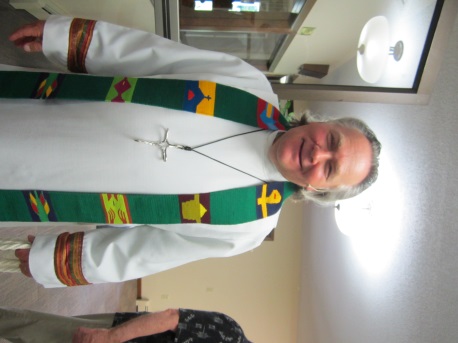 2017 	The parking lot was resurfaced and striped.  Parsonage updates were made.    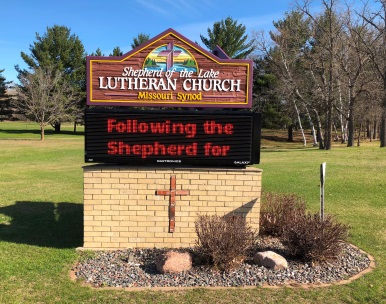 2018 	A church wide photo directory was completed with the Lifetouch company.  The highway sign was updated by Jerry Scherfenberg; and a new electronic sign was purchased from Indigo Sign Works, and installed in September.  Outside swing-set was purchased and set up.  A new combination Advent wreath and candle stand was constructed and dedicated.  A wood cabinet for storage of robes and stoles was constructed for the pastor’s office.  Updates were made in the hallway and bathroom.  The evangelism board and members continued the Thanksgiving Dinner for the Community.  A Knitting & Crochet ministry, “Busy Hands for Love” was created.  Quilters sent record number of 214 Quilts to LWR.  Parsonage updates were made.  Pastor Petersen celebrated his 35th year as an ordained pastor.  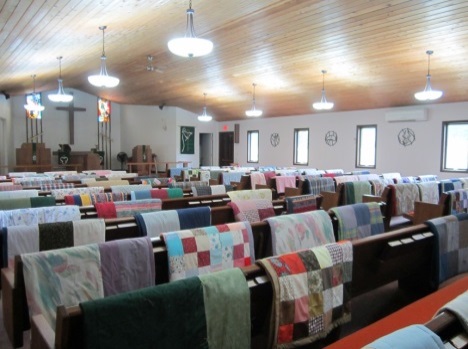 2019 	The antenna tower behind the shed was removed.  Wood flower stands were constructed and dedicated in April.  Ceiling lighting throughout the building is being converted to LED.  Parsonage updates were made.  The 40th Anniversary was celebrated on May 19, and the theme is “Following the Shepherd for Forty Years and Forever.”  (Ps. 23).  We Honor Our Charter MembersWe give thanks to these charter members and for the guidance of the Holy Spirit to bring us to that glorious day of the dedication of Shepherd of the Lake Lutheran Church. Much love, labor, talent, and treasure was put into this new House of Worship working together for the greater Glory of God.*Arvin Aeshliman				Angie Harris			*Duane Posner*Carole Aeshliman			Troy Harris				Geraldine PosnerIvan Burandt				*Carl Johnson			Laura Posner*Jack Bartishofski				Edna Johnson			*Norman Rynard*Marie Bartishofski			*Wyman Johnson			*Harley Swenson*Edward Baitz				*Louise Johnson			Lorene Swenson*Phyllis Baitz				*Mary Kulseth			Allan SpeckLee Bouley					*Bernard Kreger			Debbie SpeckWendy Bouley				Beulah Kreger			Jessica SpeckKatie Bouley				Lorna Kreger			Lorraine StenbackBrandon Bouley				*Harry Kobs			*Tamara Sanders*Jeanette Brink				*June Kobs				Cheri Lynn Sanders*William Dodds				Candice Larson			*Loren Smith*Minnie Dodds				Brock Larson			*Phoebe Smith*Howard Frick				Carl Larson				*Thema Tigue*Nell Frick					Beth Lawrence			*Carl TonnDavid Frick					Lynn Ann Lawrence		*Muriel Tonn*Starr Florek-Christie			Randy LeeJoice			*Leonard UrevigDeon Florek				Lynn LeeJoice			Mable UrevigZane Florek					Robbie LeeJoice			Jerry Urevig*Al Gottschalk				*Otto Mueller			Linda UrevigBessie Gottschalk				*Irene Mueller			Brian UrevigVivian Gottschalk				*George Opitz			Kelly UrevigMarlan Gottschalk			*Ida Opitz				Mindy Urevig*Lowell Guetzkow			*Theodore Peterson		Jason Urevig*Phyllis Guetzkow			*Rowena Peterson		*Clarence Winterfeldt*Dana Harris				*John Pitcher			*Beatrice WelliverVirginia Harris				*Betty PitcherThose with an *asterisk followed by their name have moved on to Church Triumphant.We shall always remember their contributions to this congregation.Pastors Who Served		Reverend Emanuel Blomquist	1979-1985		Reverend Terry Grzybowski	1985-1994		Reverend Paul Bartz			1994-1998		Reverend Curtis Foreman		2000-2004		Reverend Matthew Ruesch		2005-2010		Reverend Jonathan Rusnak		2011-2016 		Reverend Tom Petersen		2016- 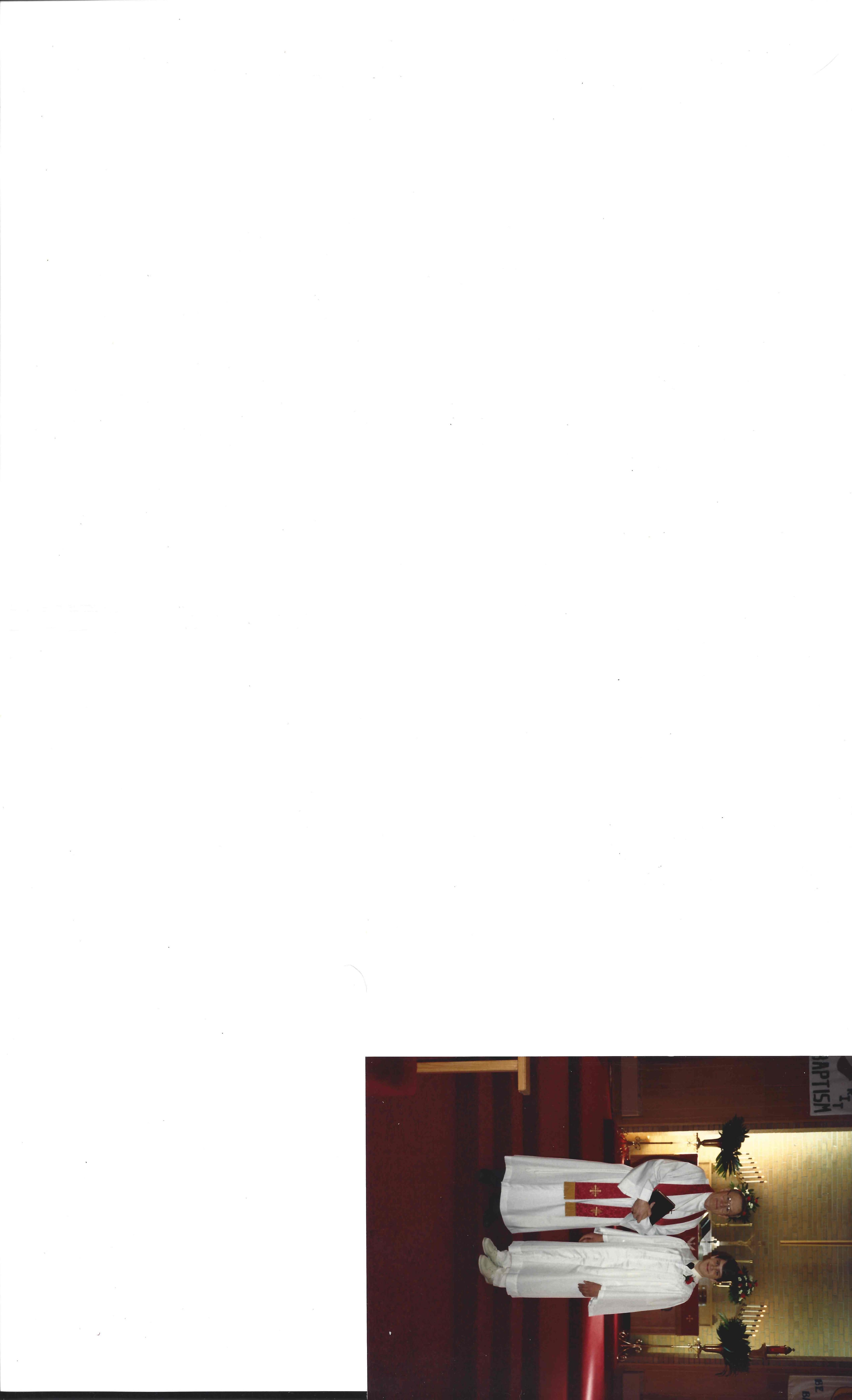 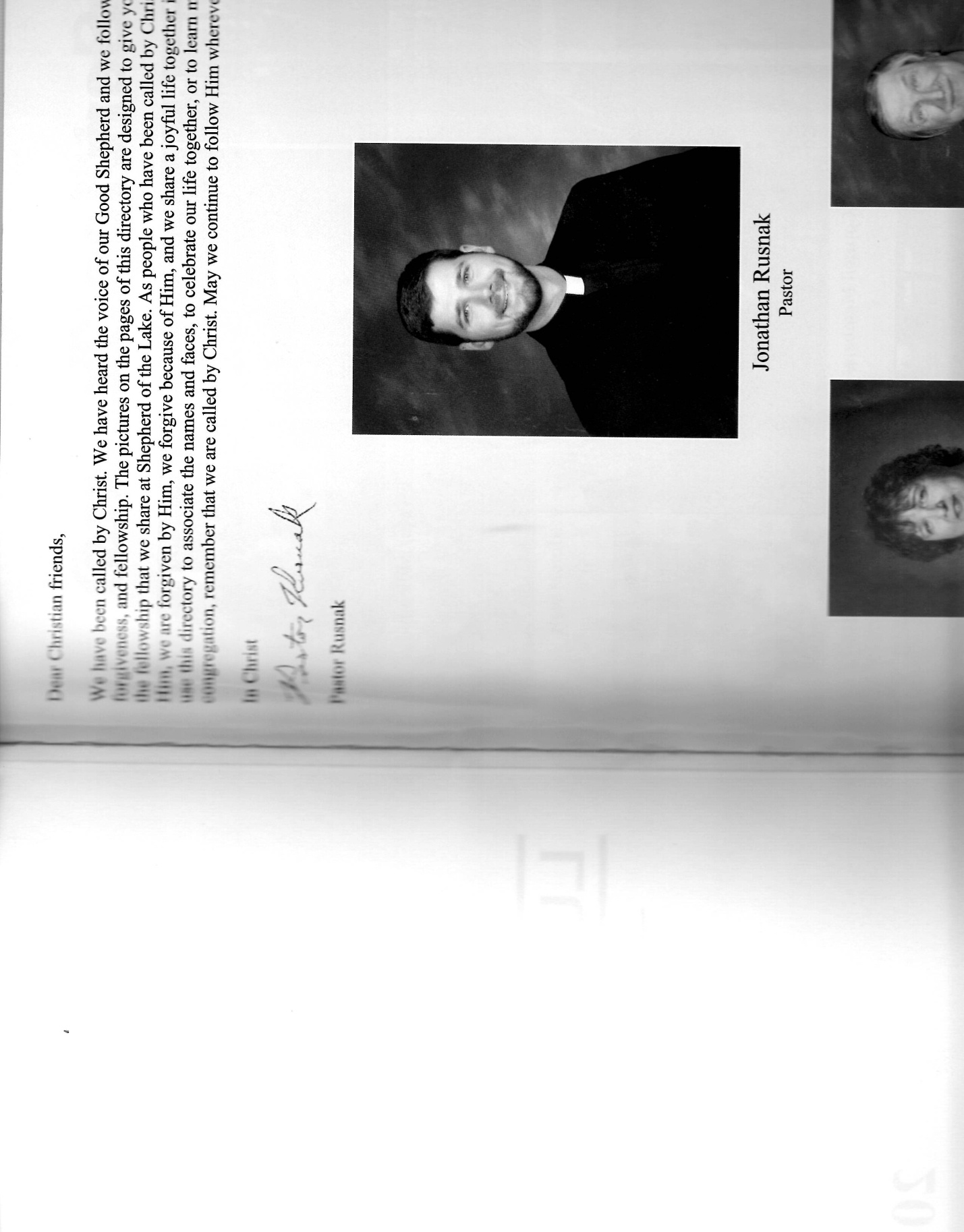 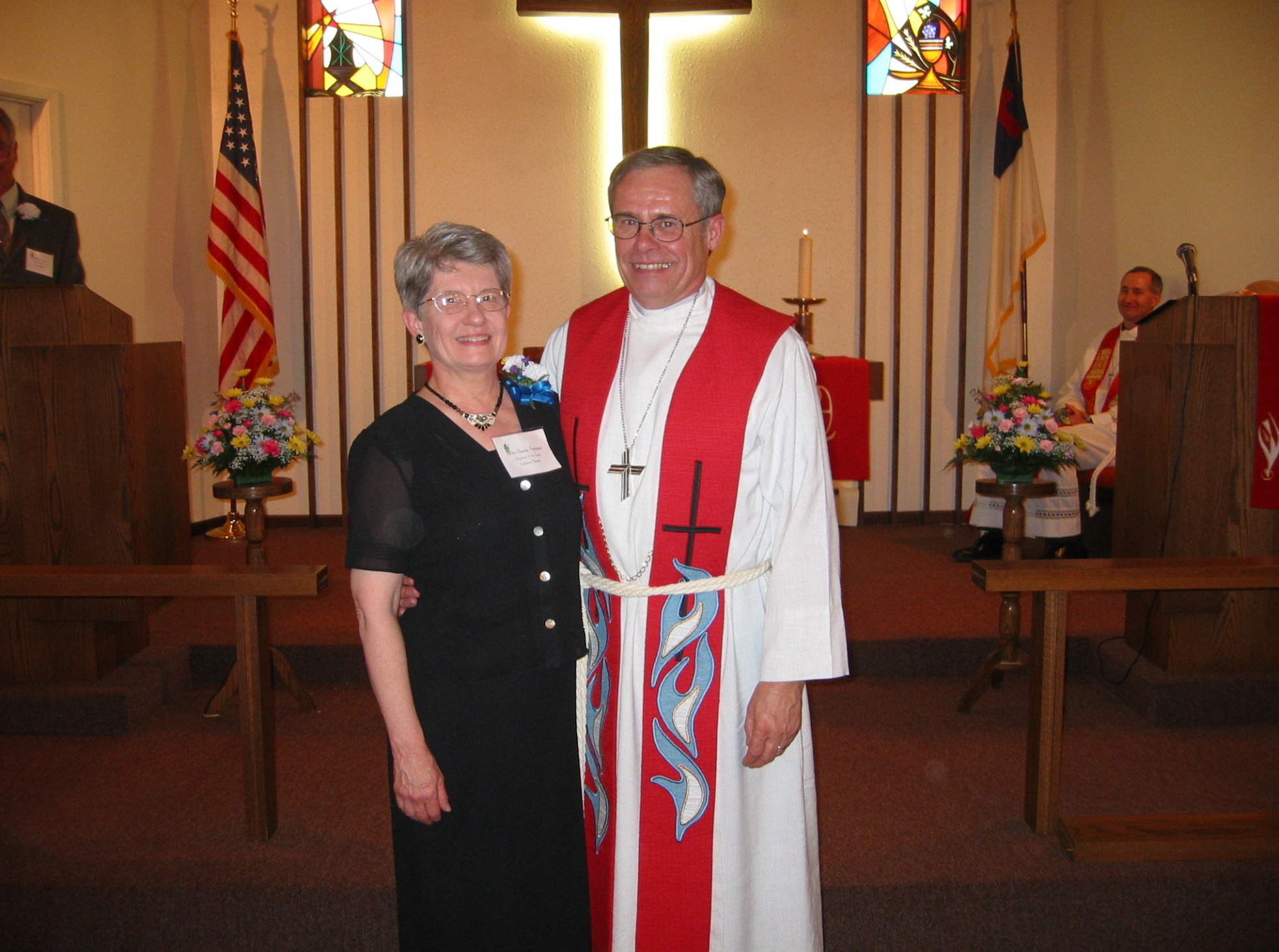 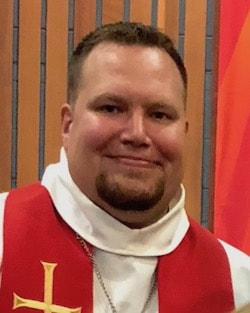 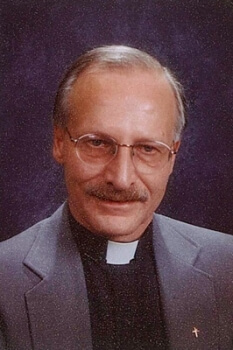 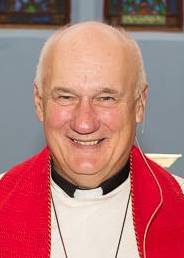 Vicars		First Vicar-David Schoessow				1979-1980			        David Bray					1980-1981			        Karl Anderson					1981-1982			        Michael Ramey					1982-1983			        Lawrence Richmond				1983-1984			        Thomas Wendt					1984-1985Vacancy PastorsRev.  Ronald TibbettsRev. Henry KoopmanRev.  John ThomsonRev. Paul Biegner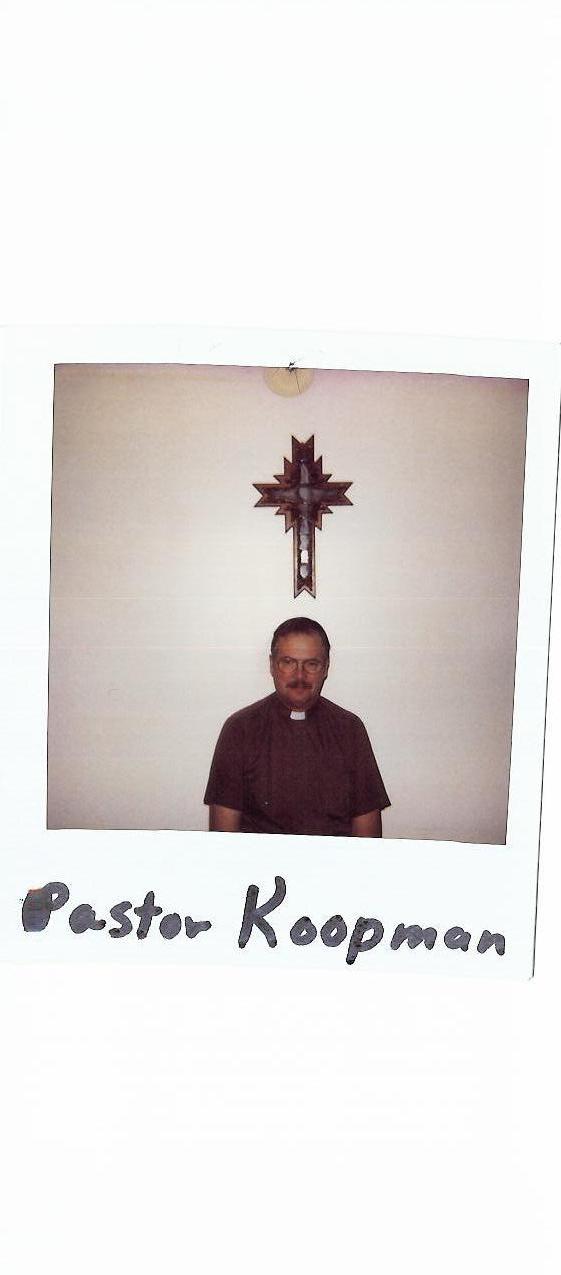 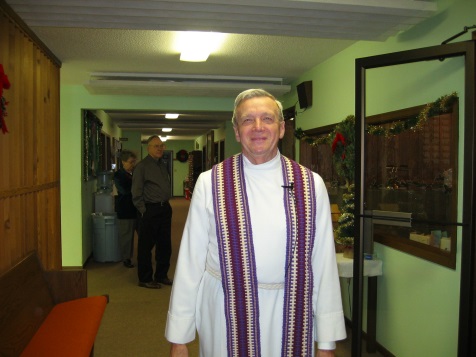 Rev. Walter Brill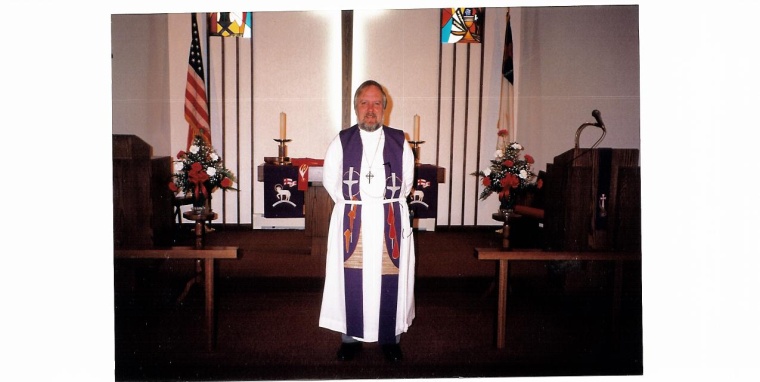 Shepherd of the Lake Lutheran ChurchCongregational Officers for 2019Church Administration Council Members:Pastor			Rev. Tom PetersenPresident			Arlen KuehlVice-President			Robert WanderseeRecording Secretary		Ken StokesTreasurer			Linda LennanderFinancial Secretary		Barb ScherfenbergChurch Secretary		Susan RaddatzChurch Elders:Chairman			Gaylord Ryg			Steve Lawrence			Lee Lennander			Jerry ScherfenbergChurch Trustees:Chairman			Larry Collison			Larry Tyler			Mike Raddatz			Kurt BuhlmannBoard of Evangelism/Outreach:Chairman			Cindy Kuehl			Arlen Kuehl			Bruce SundbergYouth Outreach:			Steve and Beth Lawrence			Meryl Gisselquist			Jennifer Langford			Mark LangfordBoard of Education:Chairman			Marie Nelson			Sheila AndersonLadies Aid/LWML:President			Marge BerndtVice-President			Shari BeckTreasurer			Linda LennanderSecretary			Jo PetersenSunday School Teacher:	Marie Nelson			Sheila AndersonAltar Guild:			Ken Stokes			Jo Petersen			Sheila Anderson			Sandy Feltmann			Marge Berndt			Barb ScherfenbergOrganists:			Debbie MarltonWorship Music:		Barb Scherfenberg			Vicki Kocina			Susan Raddatz			Jessica CollisonCustodian:			Bruce Sundberg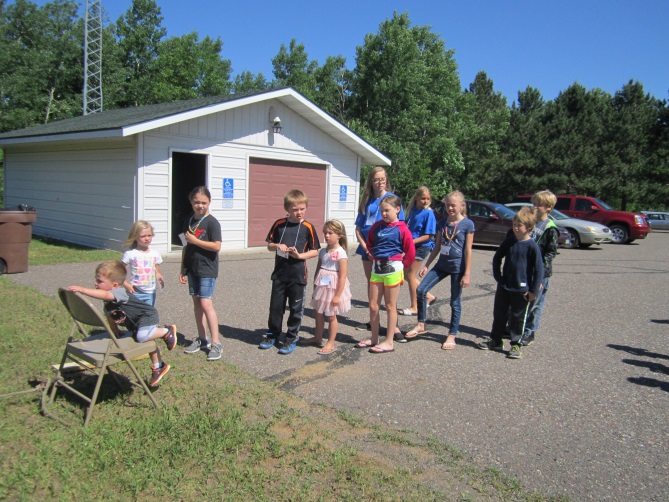 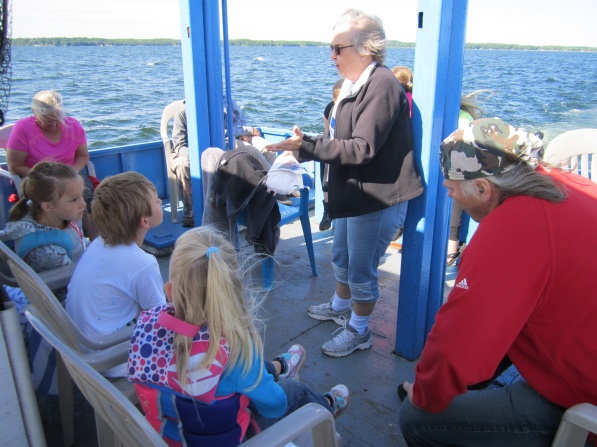 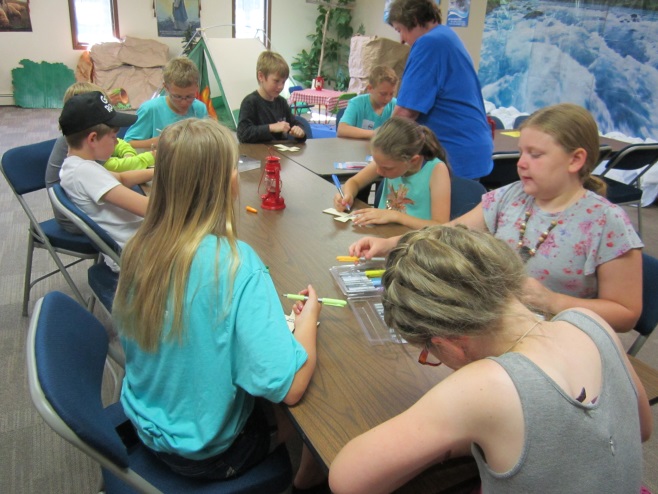 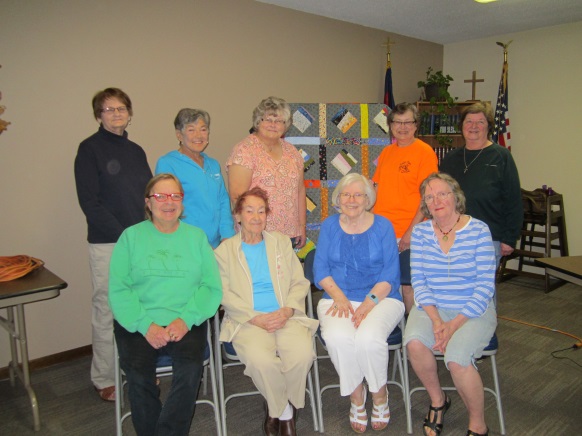 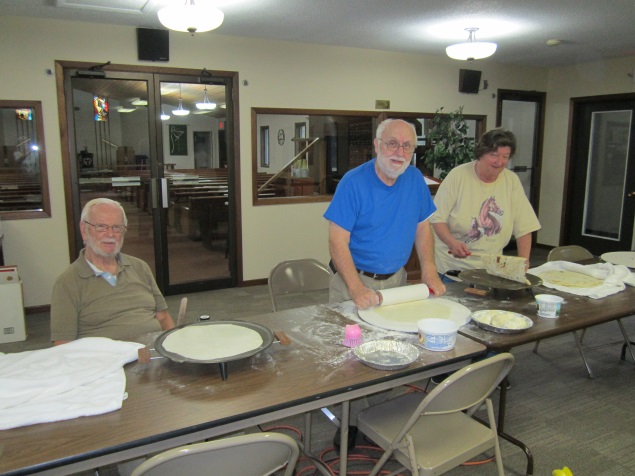 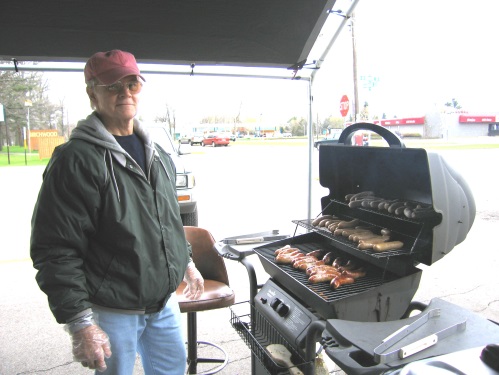 Brat Sales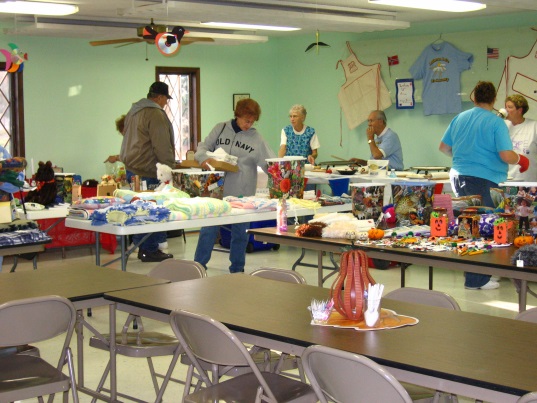 Annual Bazaar